Slovenský rybársky  zväz  Miestna organizácia RožňavaMIESTNYRYBÁRSKY PORIADOK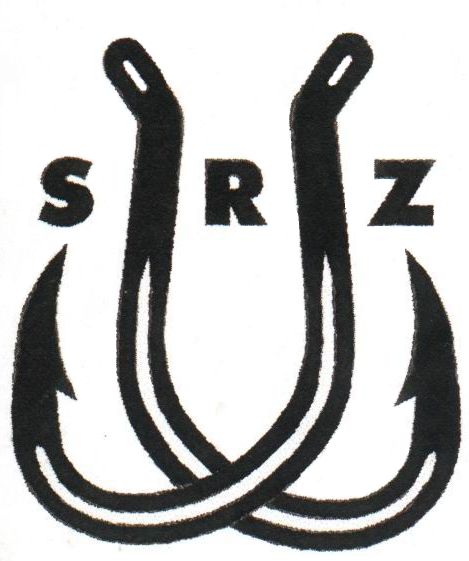 ROŽŇAVAPlatný  od   01.01.2021	  Slovenský rybársky  zväz             Miestna organizácia RožňavaHviezdoslavova č. 4,  048 01RožňavaMail -  mosrz.rv@gmail.com	www.mosrzroznava.sk 	MIESTNY  RYBÁRSKY  PORIADOK platný od 1. januára  2021  do odvolaniaupravujúci výkon rybárskeho práva pre držiteľov povolení na rybolov na revíroch  v obhospodarovaní miestnej organizácie  Slovenského rybárskeho zväzu  Rožňava.Rybársky poriadok vydaný pre rok  2020 týmto stráca platnosť!                                                                                               Rožňava,  január 2021                                    Výbor MO SRZ RožňavaÚVODNÉ USTANOVENIA                               Pre výkon rybárskeho práva  držiteľov povolení na rybolov v revíroch SRZ platí zákon č. 216/2018 Z.z. o rybárstve Rozsah platnosti miestneho povolenia:      Držiteľ miestneho alebo zväzového povolenia na rybolov na vody kaprové je oprávnený vykonávať rybárske právo na všetkých kaprových revíroch uvedených v prílohe tohto rybárskeho poriadku. Držiteľ miestnych povolení na vody pstruhové je oprávnený vykonávať rybárske právo na všetkých pstruhových revíroch uvedených v prílohe tohto rybárskeho poriadku. Rozsah platnosti detských povolení na vody kaprové sa počas letných prázdnin júl - august bezplatne rozširuje na všetky kaprové revíry pridelené SRZ/ aj naše vody/ v rozsahu povolenia dospelého sprievodcu držiteľa tohto povolenia ,ktorý pri love dieťa sprevádza .Dôležité upozornenia      V jednom kalendárnom roku na kaprových vodách si loviaci môže  privlastniť spolu maximálne 40 ks týchto druhov rýb: kapor rybničný, zubáč veľkoústy, šťuka severná, sumec veľký, lieň sliznatý, pstruh dúhový.      V jednom kalendárnom roku na pstruhových vodách si loviaci môže privlastniť  spolu maximálne 40 ks  týchto druhov rýb: pstruh potočný, lipeň tymianový, pstruh dúhový, pstruh jazerný.V prípade záujmu o ďalší lov, si môže člen po ulovení a privlastnení takto stanovených množstiev rýb zakúpiť  ďalšie povolenie.Povinnosti členov SRZ :    Zaplatiť si členský príspevok do 31.3. bežného roka. Po tomto termíne prestáva byť členom SRZ. V prípade, že chce byť znovu členom SRZ , je považovaný za nového člena,  musí podať prihlášku , zložiť skúšky a zaplatiť zápisné vo výške, dospelý člen – 17.-  € /  , mládež   15-17 r. -  7.-  € / .    Podľa unesenia  členskej schôdze: v roku 2015  je stanovené pre každého člena od 18 do 62  rokov povinnosť odpracovať dve brigády po 5 hodín  /spolu 10 hod. /. Ženy, ,deti , študenti do 17 r. dôchodcovia a  invalidi sú od brigád oslobodení. Účasť na brigádach dokladuje prezenčnou listinou hospodár rybárskeho revíru. Poplatok 40.- € za neodpracovanie  sa bude vymáhať disciplinárnym konaním.      Na vyzvanie člena rybárskej stráže je loviaci povinný preukázať sa povolením na daný revír,  platným rybárskym lístkom a platným členským preukazom s  nalepenou fotografiou.    Loviaci je zodpovedný za čistotu v mieste lovu a nesmie znečisťovať okolie miesta lovu, vodnej plochy a pobrežných pozemkov !!   Loviaci pri love musí mať meradlo na zisťovanie dĺžky ulovenej ryby, uvoľňovač  háčikov a podberák !Nástrahové rybky :     Ako nástrahové rybky na kaprových vodách možno požiť iba tie druhy, ktoré nemajú stanovenú lovnú mieru a ryby ktoré dosahujú najmenšiu lovnú mieru! Je zakázané loviť na živú rybku, mŕtvu rybku, alebo jej časti s celkovou dĺžkou menšou ako 10cm.     Na pstruhových a lipňových  vodách je zakázané loviť na živú rybku, mŕtvu rybku, alebo jej časti .     Privlastnené nástrahové rybky sú považované za úlovky, ktoré je loviaci povinný zapísať do záznamu a ktoré sa počítajú do povoleného denného množstva úlovkov. Lov nástrahových rýb čereňom (sieťovina o maximálnej ploche l x l m   upevnená na konštrukcii) sa  považuje za lov na jednu udicu. Zákazy lovu :.       Pri zarybňovaní rybárskych revírov násadou, väčšou ako je najmenšia lovná  miera, nesmie sa nasadený druh rýb loviť 28 dní od jeho vysadenia. Zákaz lovu bude uvedený na dodatkovej tabuli umiestnenej pod tabuľou revíru! Zákaz lovu vysadeného druhu trvá prvý až  posledný deň  uvedeného zákazu ! Rybárske  preteky - :   Uskutočnia sa v sobotu 29. mája. 2021 na  VN  KRUŽNÁ .  Zraz a prezentácia pretekárov je od 700hod. do 8,45 hod. Začiatok pretekov je o 0900 hod. Koniec pretekov je o 12.00 hod. Lov  je povolený len jeden rybársky prút ! Súťaží sa v dvoch kategóriách:-I. : kategória podľa pravidiel CIPS lov plavákom / plávaná/. Ulovené ryby sa prechovávajú v živom stave a vážia sa po skončení lovu.-II. :  kategória o najťažšiu ulovenú rybu - lov  . Zákaz lovu na živú alebo mŕtvu rybku a vláčením. Váha bude chodiť dookola a odváži každú ulovenú veľkú rybu . Všetky ulovené ryby sa púšťajú hneď späť do revíru.  -III.- kategória -preteky  pre deti do 14 rokov - pravidlá , ako u kategórie I. a II.  Výsledky budú vyhodnotené zvlášť.  Brigády v roku 2021  15.05.2021   VN Hrušov    - čistenie okolia vodných plôch       29.05.2021   VN Vlachovo- čistenie okolia, kosenie starej trávy  17.04.2021    Farárova jama Silica  - čistenie okolia ,kosenie     22.05.2021   VN Kružná - kosenie a čistenie      26.06.2021   VN Hrušov - kosenie hrádzí ,čistenie okolia  26.06.2021   VN Vlachovo   - kosenie hrádzí  03.07.2021   Farárova jama Silica  - čistenie okolia ,kosenie     03.07.2021   VN Kružná -  kosenie hrádzí                  31.07.2021   VN Hrušov - čistenie okolia,  kosenie hrádzí    07.08.2021   VN Vlachovo   -  kosenie  trávy a čistenie okolia     28.08.2021    Farárova jama Silica  - čistenie okolia ,kosenie     18.09.2021  VN Kružná - čistenie okolia,  kosenie hrádzí   25.09.2021   VN Vlachovo - čistenie okolia,  kosenie hrádzí  11.10.2021   VN Hrušov- čistenie okolia   Zraz účastníkov na všetky brigády  je v mieste konania brigády, vždy do 08oo hod. Náradie na brigády si  doneste zo sebou podľa druhu prác!           Pozvánky na brigády už nebudú   zasielané poštou!          OZNAMY :    1. Členská schôdza MO SRZ, sa uskutoční dňa  17. apríla 2021 o 9.00 hod. vo VEĽKEJ SÁLE MESTSKÉHO ÚRADU  Šafarikova č.29 Rožňava     / oproti supermarketu LIDL /Program : 1. Otvorenie.2. Voľba návrhovej, mandátovej komisie. 3. Voľba volebnej komisie na doplnenie výboru MO SRZ. 4. Správa o činnosti MO SRZ za rok 2020. 5. Správa o hospodárení a návrh rozpočtu na rok 2021. 6. Správa kontrolnej komisie. 7. Plán hlavných úloh na rok 2021.  8. Diskusia.  9. Uznesenie. 10.Záver .   Účasť na schôdzi je povinnosťou každého člena SRZ .   2. Povinnosťou každého člena SRZ  je :bezodkladne oznámiť mimoriadne znečistenie vody  Slovenskej inšpekcii životného prostredia - inšpektorát životného prostredia - Odbor inšpekcie ochrany vôd – Košice :        Tel. -  055 633 2913                                                   Havárijne telef.č.   -  0903 770 174                                  Vedúci odboru  IOV   -  0903 656 0023. Dňa 2. 9. od 00:00 až 5.9.2021 do 15:00 hodín organizuje p. Dávid PAKES preteky Hrušovský kapor - chyť a pusť na VN Hrušov I. Záujemcovia o účasť na pretekoch sa môžu prihlásiť u organizátora pretekov.  Príloha k rybárskemu poriadku:                            Lov na pstruhových vodách je povolený od 16.04 do 30.09. kalendárneho roka. Počet vychádzok- maximálne 3x v týždni.Popis pstruhových lovných revírov MO SRZ Rožňava:r.č. 4-2271-4-1 Slaná č.2b  od cestného mosta v   Gombaseku / smer Silica / po cestný most v obci Brzotín.r.č.  4-2272-4-4  Slaná č.2c od cestného mosta v obci Brzotín po cestný most v Rožňave/smer Štítnik. Pozor zmena režimu lovu.REVÍR BEZ PRIVLASTNENIA ÚLOVKU  -  CHAP !!! Revír nie je zvlášť spoplatnený !r.č.  4-22804-1  Slaná  č.3 od  cestného mosta v Rožňave (smer Štítnik) po ústie Dobšinského potoka  a Dobšinský potok od sútoku so Slanou po teleso  hrádze VVN Dobšiná .r.č. 4-2550-4-1  Štítnický potok od ústia Plešivci po pramene v Kohútskej a Stoličskej doline nad obcou Čierna Lehota. r.č.  4-0280-4-1  Čermošňa č.1   od  ústia do Slanej pri obci Brzotín po pramene nad obcou Bôrka a Pačanský potok od ústia do Čermošne v obci Krásnohorská Dlhá Lúka po pramene nad obcou Pača. r.č. 4-2140-4-1  Rožňavský potok od ústia do  Slanej po  pramene nad obcou Čučma. Denné doby lovu v pstruhových vodách:Apríl -  September    od  600  do 2000        Máj - August	od 500 do  2100           Jún, Júl    od    400 do  2200         November  - December  od    700 do   1900  (lov hlavátky - zvláštne povolenie) Popis kaprových lovných revírov MO SRZ Rožňava:                                               r.č. 4-2270-2-1  Slaná  č.2a od  cestného mosta  pri obci  Bretka po cestný most v Gombaseku  smer Silica.  Na rieke Slanej č.2 sa dovoľuje loviť celoročne pri dodržaní druhového hájenia rýb. Celý revír patrí aj do celozväzového povolenia. Hlavátku je povolené loviť len na osobitné povolenie a to od 01.11. do 31.12. kalendárneho roka. r.č. 4-3530-1-1 VN Kružná – () vodná nádrž pod obcou Kružná, Zákaz lovu od 15.3. do 31.5.  Zákaz príjazdu motorových vozidiel z východnej strany od Brzotín cintorín - VN Kružná,  cez súkromný pozemok !r.č. 4-3390-1-1 VN Hrušov I. a II. - ( ) Dve VN pri obci Hrušov. Zákaz lovu od 15.3. do 31.5. Zákaz  lovu z oboch hrádzí  VN v celej ich  dĺžke / betónové kocky /.Prísny zákaz lovu brodením a lovu zo šachora vrchných častí VN. VN patria do II. ochranného pásma NP- Slovenský Kras !!!!  Pri ulovení kapra  nad  60 cm /vrátane 60 cm/,   je povinný loviaci kapra s náležitou opatrnosťou  pustiť späť  do revíru. r.č.4-3910-1-1 VN Vlachovo I a II.(2ha) Vodná plocha dvoch bočných vodných nádrži pod obcou Vlachovo. Lov rýb povolený celoročne s dodržaním individuálnej doby ochrany.r.č.  4-3911-1-1 VN Vlachovo III. (0,5) Vodná plocha bočnej vodnej nádrže pod obcou Vlachovo pri železnici. Lov rýb povolený celoročne s dodržaním individuálnej doby ochrany.r.č. 4-1820-1-1 OR Rožňavské (Indiánske) Vodná plocha odstaveného ramena rieky Slaná v Rožňave - (0,65ha), Zákaz lovu od 15.3. do 31.5. Lov povolený iba zo strany od rieky Slanej - od prítoku po výpust z ramena .r.č. 4-0820-1-1 Jazero Farárová  Jama – () vodná plocha jazera pod obcou Silica. Lov rýb povolený celoročne s dodržaním individuálnej doby ochrany. Revír sa nachádza pri Národnom Parku - Slovenský Kras. Preto aj  rybári sú povinní dodržiavať nariadenia, ktoré v ochrannom pásme NP Slovenský Kras platia! Prísny zákaz znečisťovania okolia jazera !!!r.č. 4-1740-1-1 OR Bohúňovo - () odstavené rameno rieky      Slanej v obci Bohúňovo. Zákaz lovu od 15.3. do 31.5.                                  r.č. 4-4270-1-1 VN Brzotín – (1,5 ha) vodná plocha pod VN Kružná. Zákaz lovu rýb od 15.3. do 31.5. Lov povolený iba z hrádze nad príjazdovou cestou k VN Kružná.Na základe manipulačných poriadkov je zakázaný vjazd vozidiel na hrádze. Denné doby lovu v kaprových vodách      Január  - Apríl , November a December  	od  	0600 	do 2100      Máj	                          od  	0400 	do 	2400Jún  -  Október	                          od  	0000 	do 	2400  ==============================================Chovné revíry:Prísny zákaz lovu rýb ! Slúžia na odchov pstruha potočného .r.č.: 4-0021-4-2 Banský potok  - Banský potok od ústia do potoka Čermošňa nad obcou Drnava po pramene a všetky prítoky Čermošne od ústia do rieky Slaná v Brzotíne po pramene - Kamenný, Jovický- Kormoš, Jovický, Lipovnícky, Lúčny, Lepkavý, Lopušný, Borčiansky a krasové vyvieračky od ústia po pramene.r.č.: 4-0071-4-2 Betliarsky potok –Od ústia do rieky Slaná pod obcou Betliar  po pramene.r.č.:  4-00460-4-2 Eva potok- Prítoky rieky Slaná od obce Brzotín po obec Plešivec.Pravostranné prítoky : Potoky-Honský, Egrešský,Eva –Ďepjú, Vidovský,Ľavostranné prítoky:Potoky- Pstruží-Slavec, Biely – Čierny potok od ústia pri  Gombaseku po pramene. r.č.:  4-0510-4-2  Hankovský potok – Prítoky potoka Štítnik od obce Čierna Lehota po Plešivec.Pravostranné prítoky : Potok :Rochovský, Ochtinský, Rozložnica ,Ľavostranné prítoky : Potoky Slavošovský – Židlová ,Hankovský,Lesný-Štítnik- Píla, Hončiansky. r.č.: 4-1000-4-2 Kobeliarsky potok - Prítoky  rieky Slaná od obce Vlachovo po obec Betliar.Pravostranné prítoky : Potoky- Gampelský, Kobeliarsky, Pališovský, Ždiarsky.Ľavostranný prítok : Vlachovský potok.r.č.: 4-1370-4-2  Lúč potok – Od sútoku s Rožňavským potokom na Rožňavských  Kúpeľoch smer Gujapalag po pramene a potok Grexa po pramene.r.č.: 4-2500-4-2  Súľovský potok – od ústia  do rieky Slaná pod obcou Gemerská Poloma po úpravňu pitnej vody pri osade Podsúľová a od úpravne po pramene a potok Doboškovo po pramene.Pravostranný prítok : Potok Martinkovo .Ľavostranný prítok : Potoky- Dlhý , Krátky  a  Pintíkovo, =====================================================UPOZORNRNIE  !     Akékoľvek porušovanie rybárskeho zákona a rybárskeho poriadku zo strany členov, ale aj nečlenov SRZ, je loviaci povinný bezodkladne nahlásiť  niektorému z týchto funkcionárov: Antalík Ján   	- veliteľ rybárskej stráže :   0911 219 618Bitto  Vincent     	  hlavný hospodár            :  0915 319 532Hronec Vladimír   	hospodár VN - Vlachovo :  0944 260 947 Kocsis Štefan         	hospodár VN - Hrušov    :  0904 360 403Imre Ondrej      	hospodár VN - Kružná     :  0902 520 473alebo volať  priamo Políciu -  č. telefónu 158                                                                                                                                                                 MO SRZ ROŽŇAVADODATOK K RYBÁRSKEMU PORIADKU NA ROK 2021                              Podľa uznesenia schváleného  členskou schôdzou  z 23.2.2013 sa má dodržiavať do odvolania interná zásada :    Pri ulovení kapra  nad  70 cm /vrátane  / v revíroch Slaná č.2, VN Kružná, OR Rožňavské, Jazero Farárova jama, VN Brzotín ,   je povinný loviaci kapra s náležitou opatrnosťou  pustiť späť  do revíru v ktorom bol ulovený!   Toto nariadenie je povinný dodržiavať  každý  loviaci na našich revíroch a vodách !   Zákon č.338/2000 Z.z. o vnútrozemskej plavbe § 2 pís.g) malým plavidlom plavidlo s dĺžkou trupu do 20 m, ktoré je určené na prepravu najviac 12 cestujúcich a plavidlo, ktoré je určené len na športové a oddychové účely bez ohľadu na spôsob jeho pohonu s dĺžkou trupu od 2,5 m do 24 m1) s výnimkou plavidiel postavených alebo určených na tlačenie alebo vlečenie alebo vedenie v bočne zviazanej zostave plavidiel, ktoré nie sú malými plavidlami, prievozných lodí a plávajúcich strojov,§ 2ods.(1) Nariadenia vlády Slovenskej republiky č. 180/2001 Z.z.: - Rekreačným plavidlom na účely tohto nariadenia sa rozumie plavidlo bez ohľadu na spôsob pohonu s dĺžkou lodného telesa od 2,5 m do 24 m určené na športové a oddychové účely,  ak sa jeho dĺžka meria podľa príslušných harmonizovaných noriem.Informácia :- Zmena zákona č.145/1995 Z.z. o správnych poplatkoch     -  vydanie rybárskeho lístka  .Rybárske lístky sa vydávajú na Obecných a Mestských úradoch v mieste bydliska člena .                          Správny poplatok za vydanie rybárskeho lístka Položka  38 :a./  týždenný ............................... 1,50  €  b./  mesačný ...............................  3,00  €c./  ročný ....................................  7,00  €     d./  trojročný............................. 17,00  € l. Od poplatku sú oslobodení žiaci a študenti stredných a vysokých škôl študijných odborov s výučbou rybárstva, zamestnanci štátnej správy s ústredným riedením rybárstva, ktorý majú v pracovnej zmluve aktívne vykonávanie rybárstva, zamestnanci SRZ, rybársky hospodári a ich zástupcovia a osoby ustanovené ako rybárska stráž po predložení potvrdenia o výkone pracovnej náplne alebo povolania.2. Od poplatku sú oslobodení cudzinci, ktorí prídu do SR na pozvanie alebo so súhlasom prezidenta SR, Národnej rady SR a vlády Slovenskej republiky .3. Od poplatku sú oslobodené osoby  do veku 15 rokov.